23 сентября 2022 года в г. Губкин прошли областные соревнования обучающихся по судомоделизму для закрытых акваторий (до 600 мм). В соревнованиях приняли участие 8 команд из Белгородского, Алексеевского, Валуйского, Вейделевского, Губкинского, Новооскольского, Старооскольского городских округов. Алексеевский городской округ представляли обучающиеся МБУ ДО «СЮТ» Пономарёв Виталий и Пономарёва Софья. Ребята соревновались в скорости, ловкости, умении работать в различных классах судомоделей. Спортивный задор и желание добиться победы всех участников соревнования захватывали настолько, что они не замечали происходящего вокруг. Все старались изо всех сил прийти к финишу первыми. Наши ребята получили заряд бодрости и хорошее настроение, так же им были выданы сертификаты участника.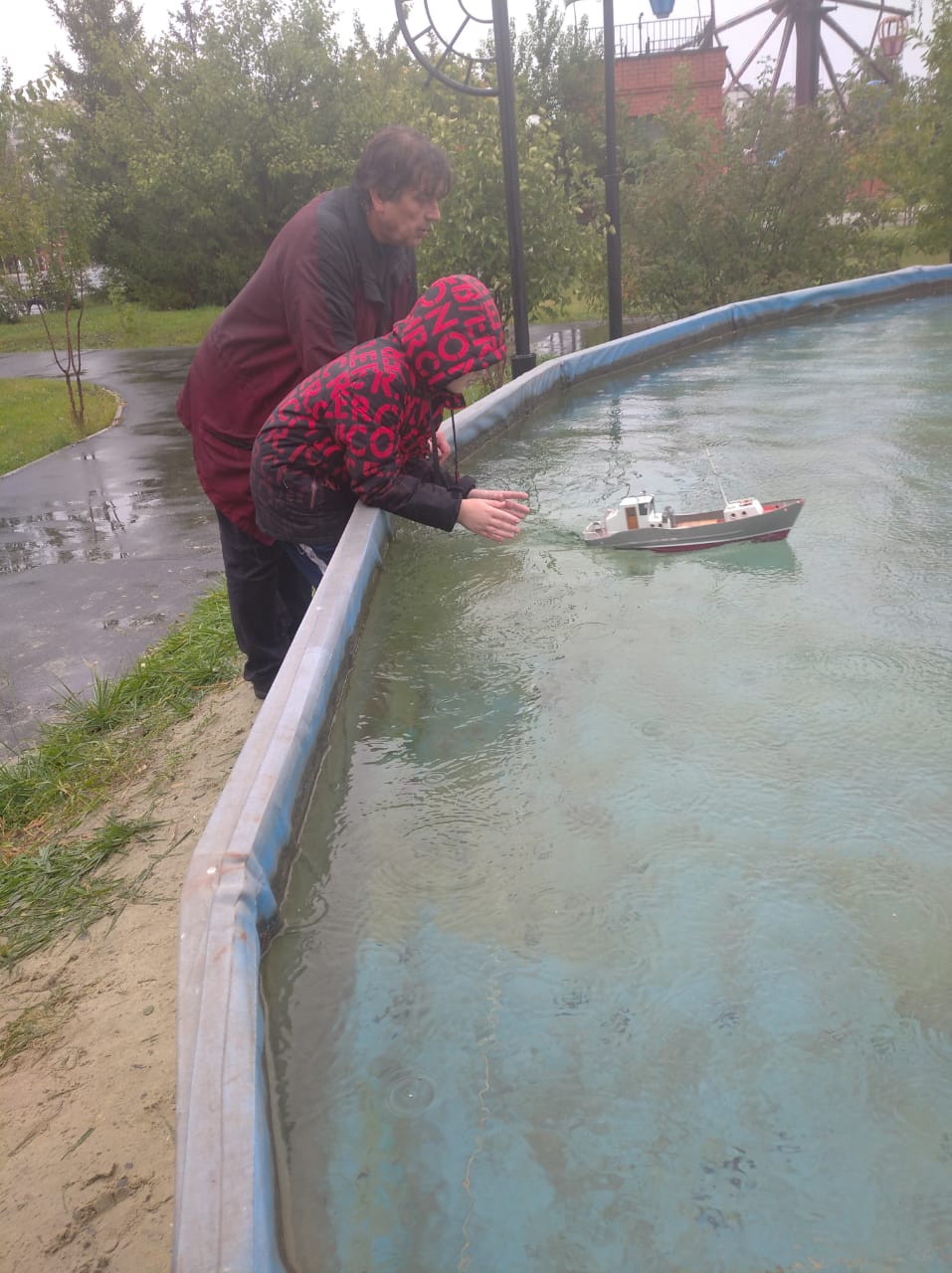 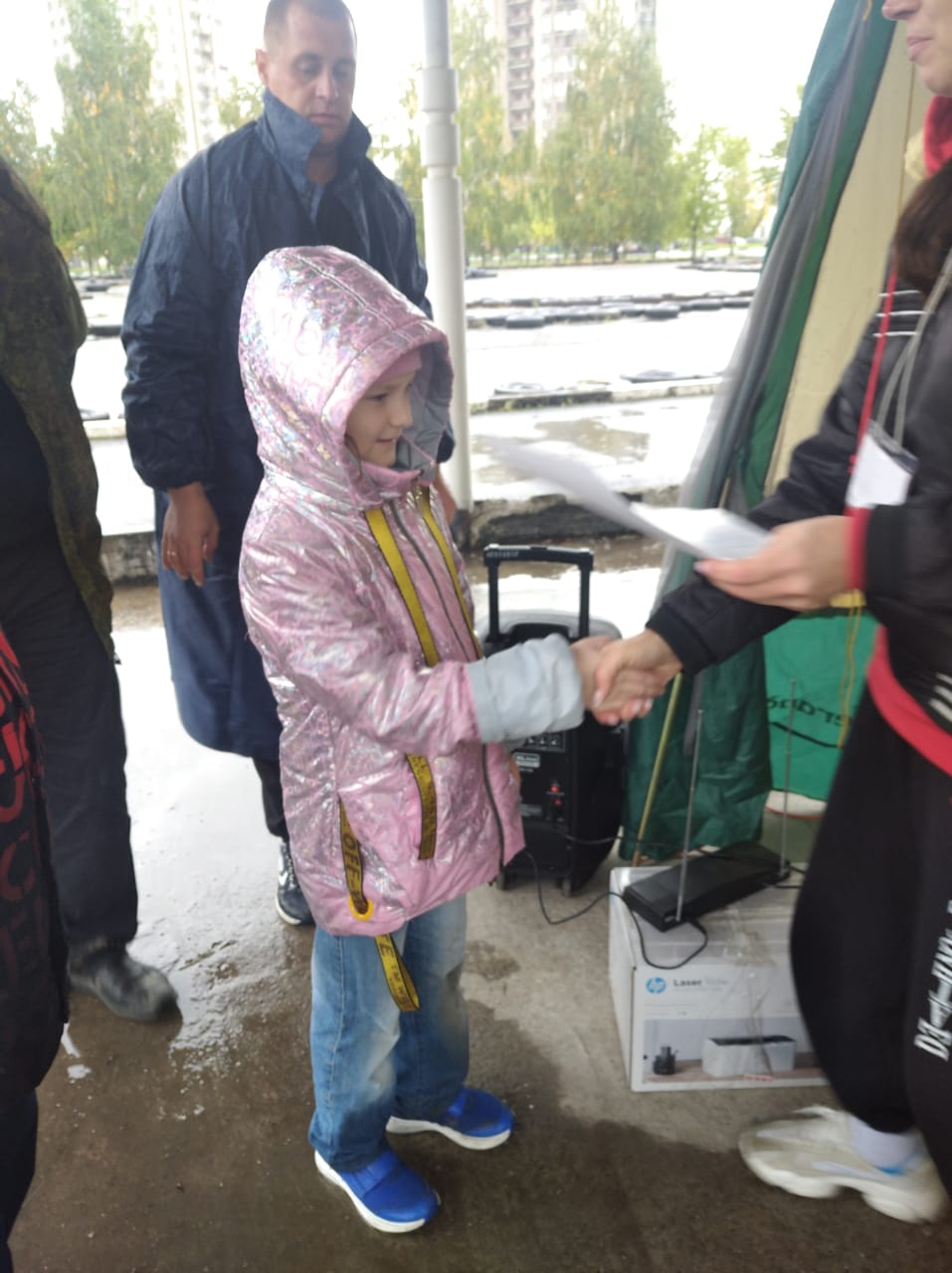 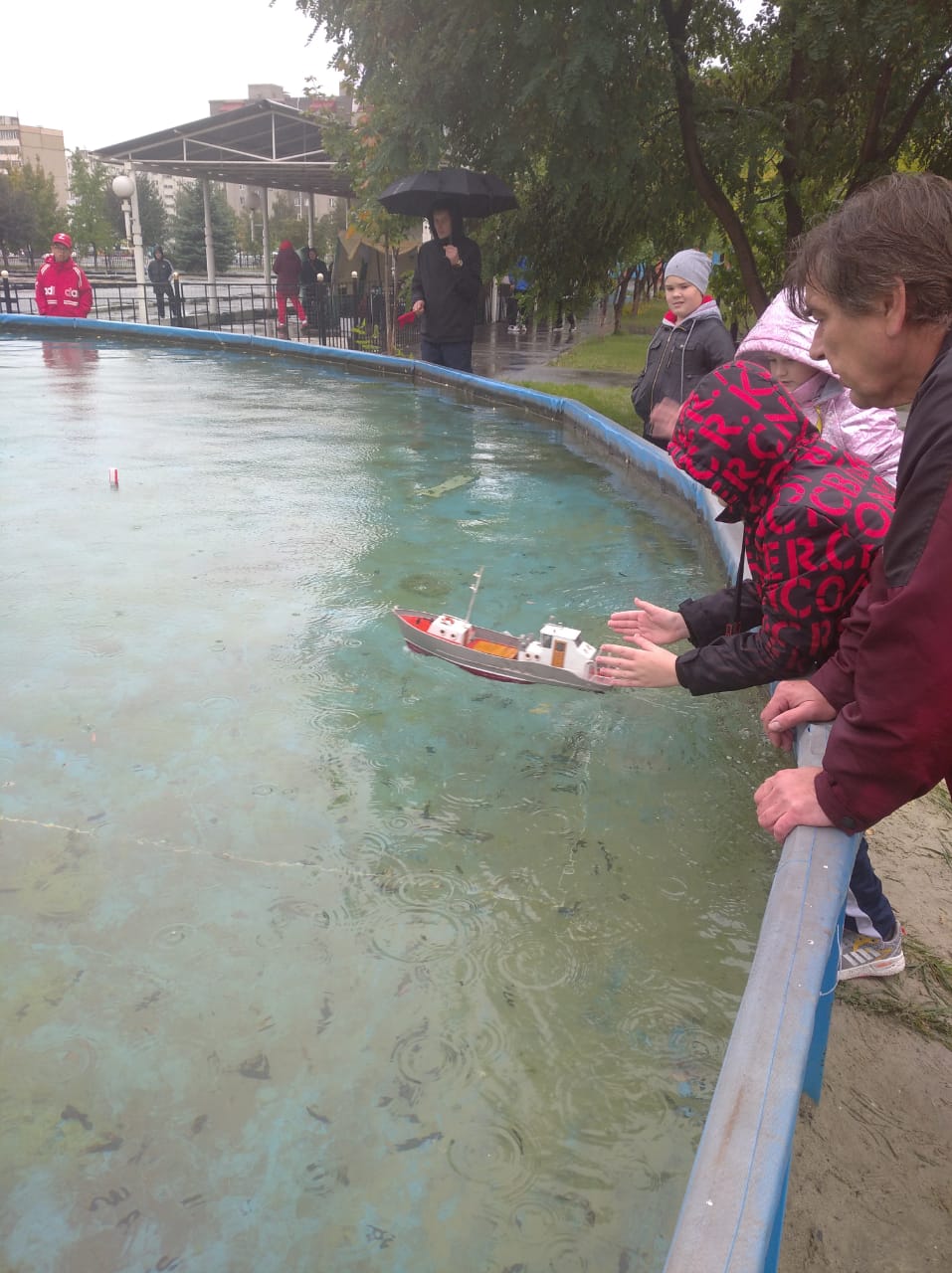 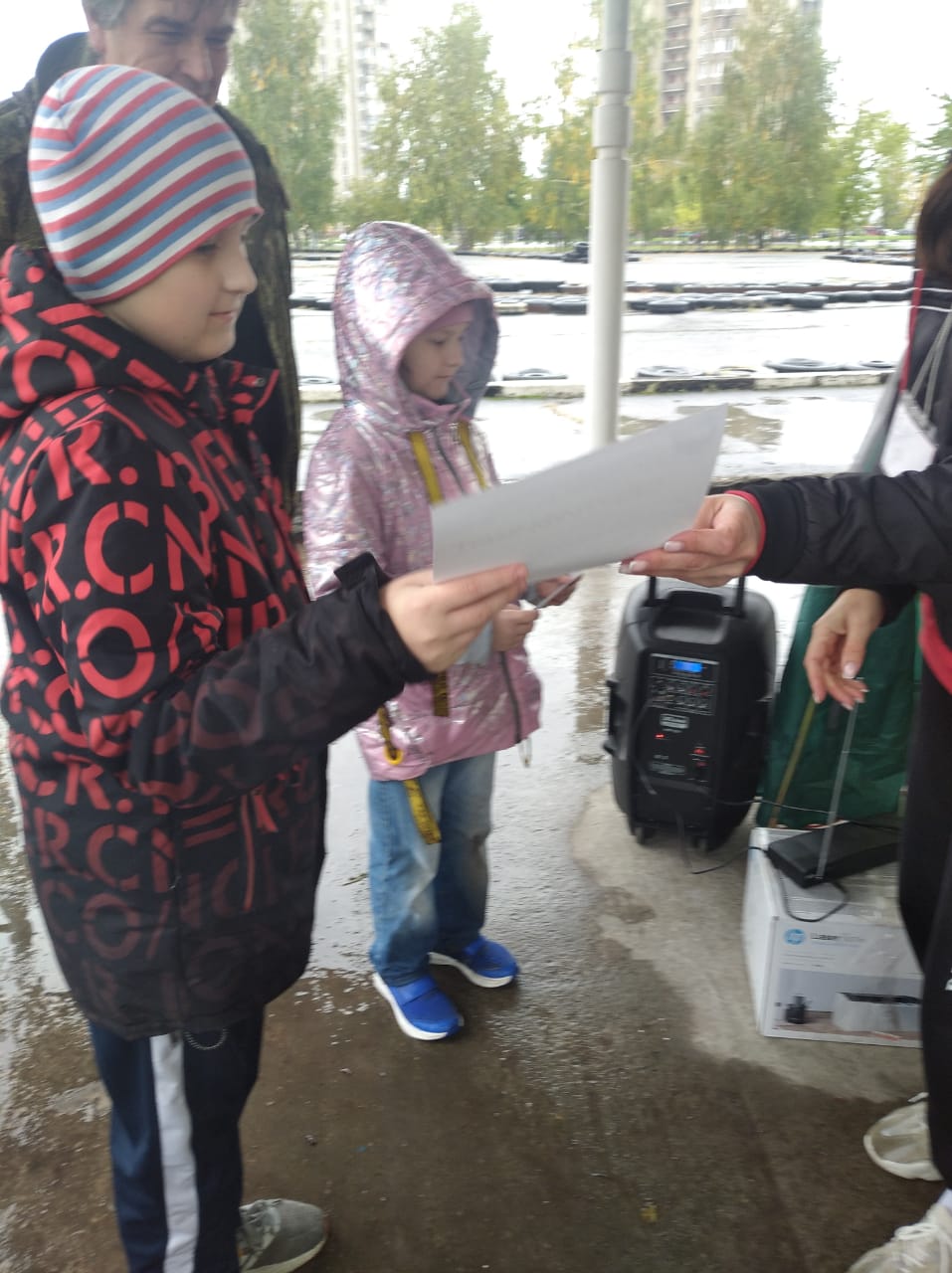 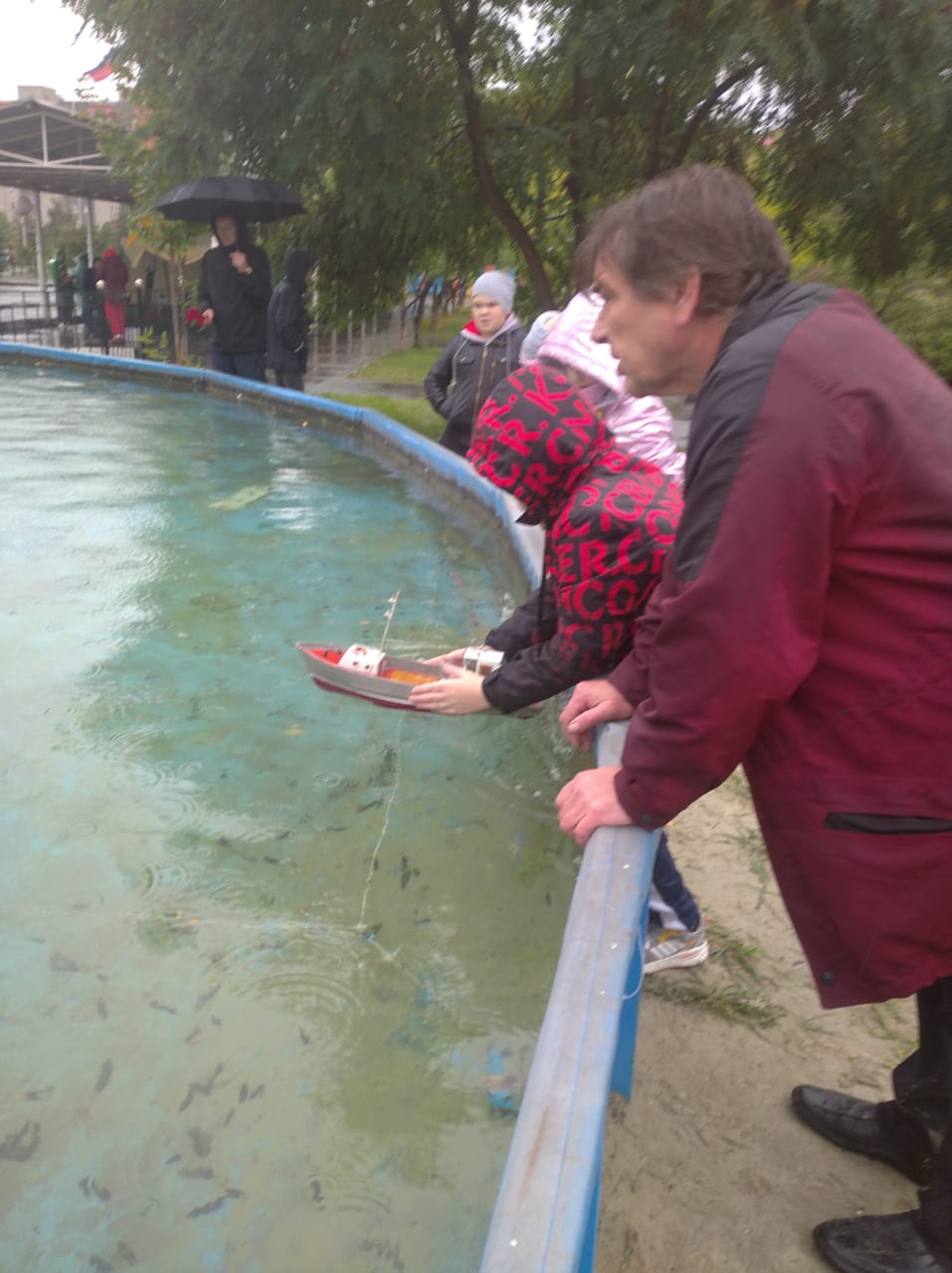 